7. r., delo na domu, 1. teden, REŠITVE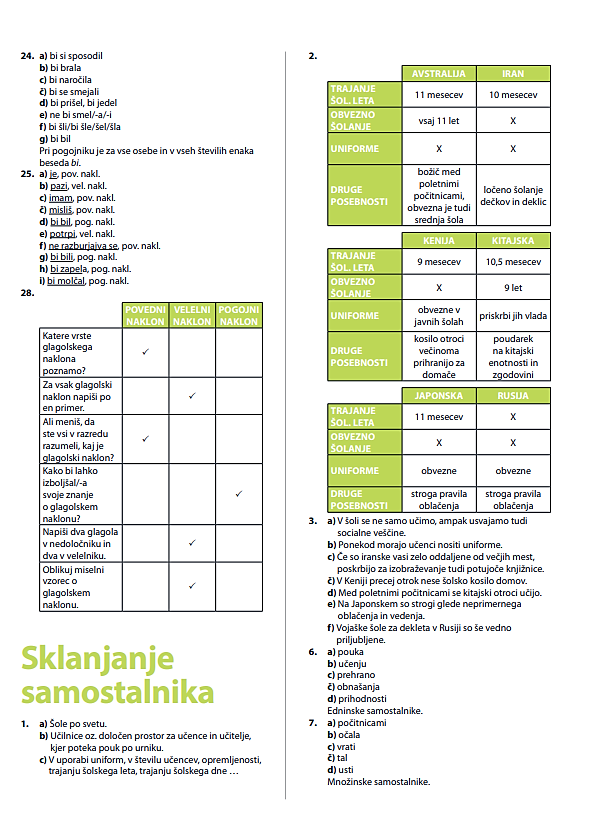 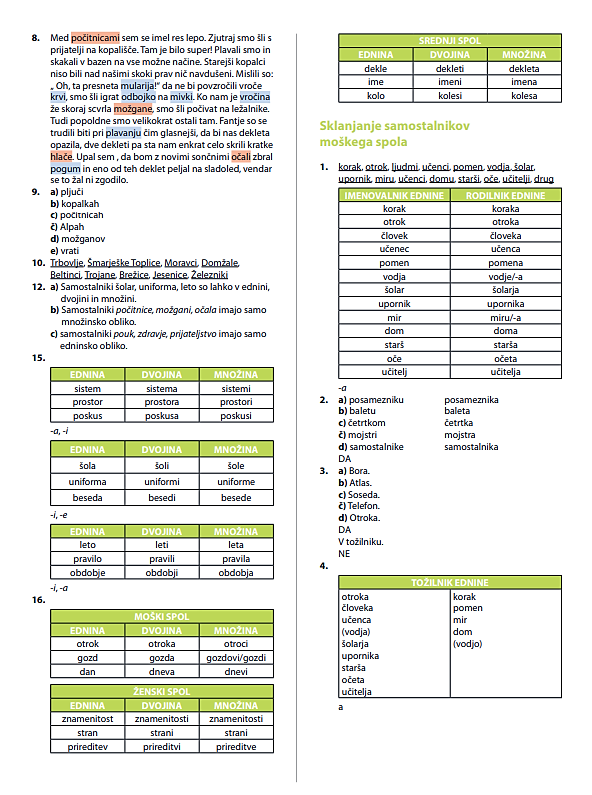 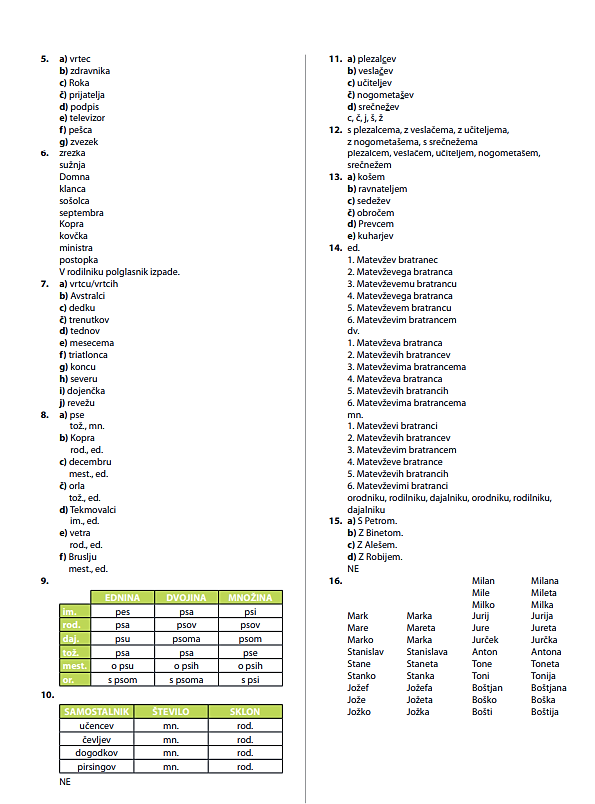 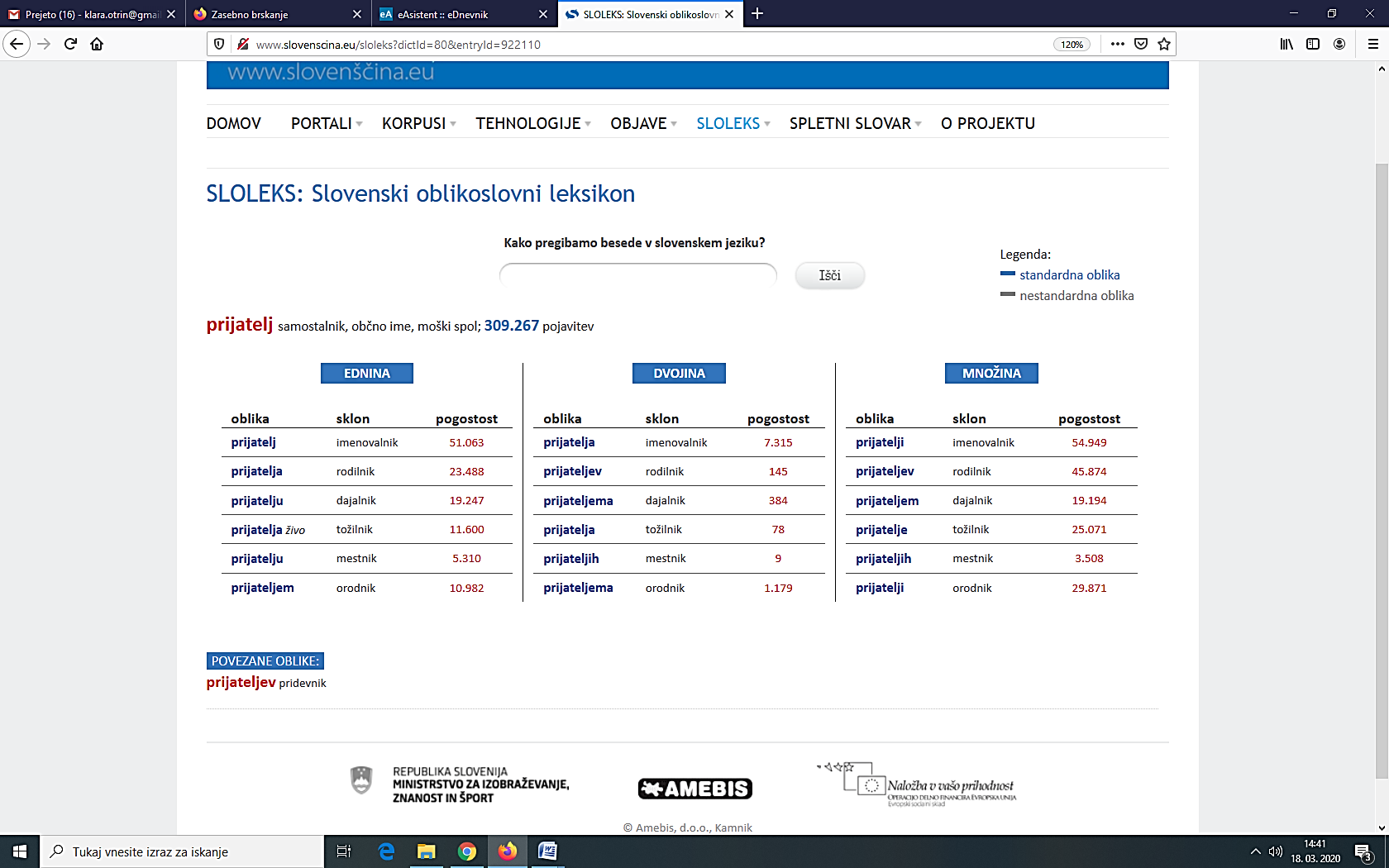 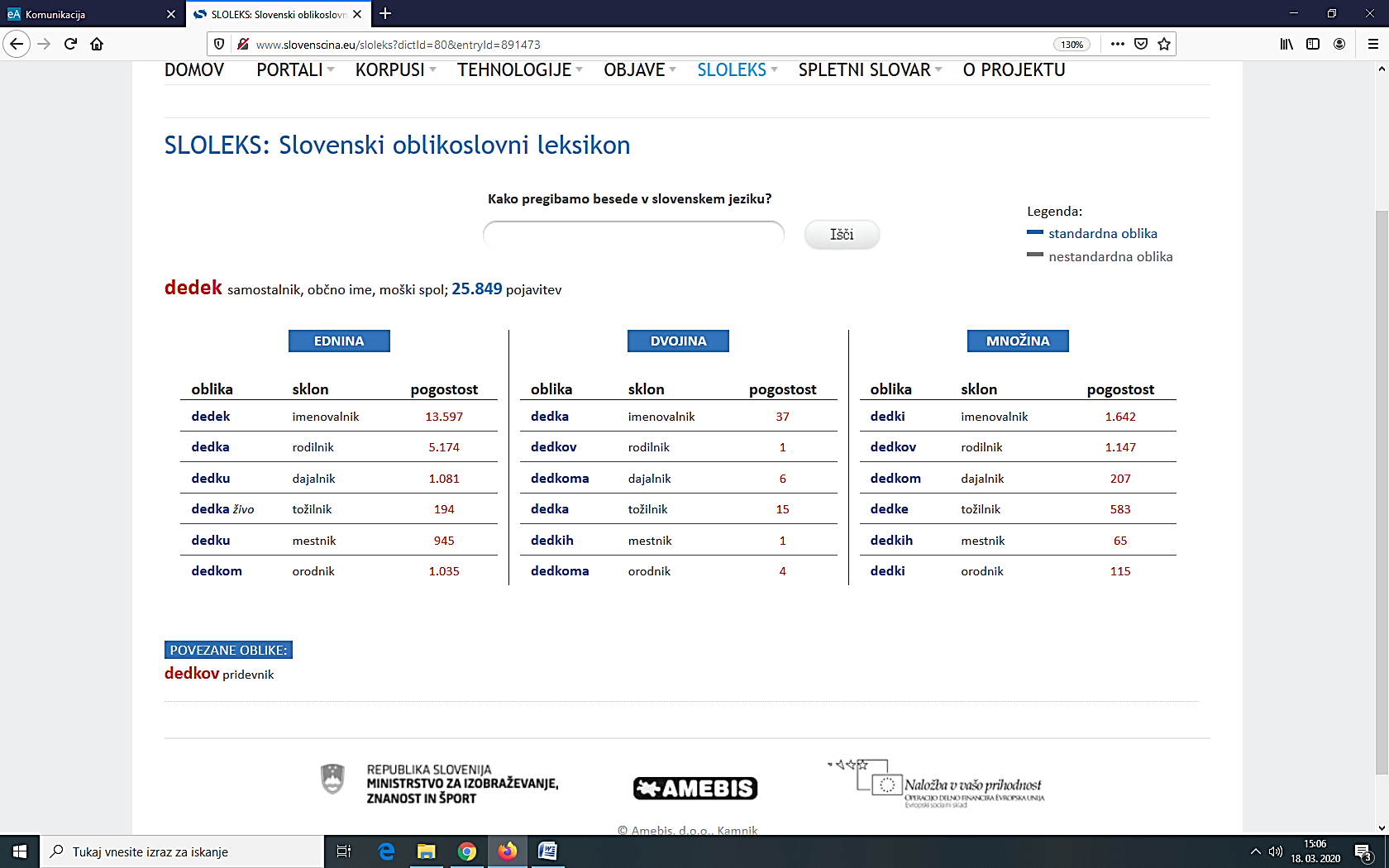 